1. Общие положения1.1. ……2. 2.1. ….……Руководитель подразделения			Подпись			И.О. Фамилия СОГЛАСОВАНО:Наименование должности			Подпись			И.О. ФамилияНаименование должности			Подпись			И.О. ФамилияС положением ознакомлены: _________________________________         ____________________________        _____________________		(Дата)					(Ф.И.О.)			(Подпись)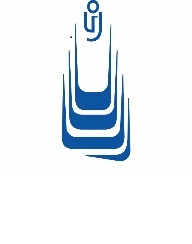 МИНОБРНАУКИ РОССИИОрский гуманитарно-технологическийинститут (филиал)федерального государственногобюджетного образовательного учреждения высшего образования«Оренбургский государственный университет»(Орский гуманитарно-технологический институт (филиал) ОГУ)УТВЕРЖДЕНОученым советом Орского гуманитарно-технологического института(филиала) ОГУ (протокол от __________ № ____)П О Л О Ж Е Н И Е______________ № _______________г. ОрскУТВЕРЖДЕНОученым советом Орского гуманитарно-технологического института(филиала) ОГУ (протокол от __________ № ____)О … (направление деятельности)